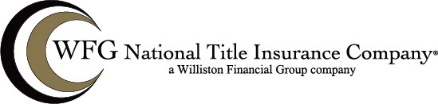 AFFIDAVIT UNDER SECTION 255 TAX LAW(Wraparound Mortgage)Title No.: _______________________Title Agent: ______________________Premises: ________________________S/B/L: ___________________________State of    			    ss:County of ________I, _________________________, being duly sworn, depose and say:I am the Managing Member of _________________________________, a New York Limited Liability Company, which is the owner (the "Owner") of that certain Wraparound Mortgage (the “Wraparound”), dated ________________, in the principal sum of $_____________________ executed by the Owner encumbering the above referenced premises, recorded on _____________________, in __________________________ in the Office of the Register/County Clerk of the County of ____________________, which Wraparound was, and still is, subject to the "Prior Mortgage" as hereafter defined.  At the time of the recording of the Wraparound, Section 255 Affidavits were duly filed and mortgage tax was paid in the amount of $________________________. There is an existing mortgage dated _________________ , made by ________________________ (Mortgagor) to _______________________ (Mortgagee)  (the "Prior Mortgage") in the original principal amount of $______________________ recorded on _____________________ , in _________________________, in the Office of the Register/Clerk of County Clerk of the County of ____________________, upon which mortgage tax in the amount of $____________________ was paid. The Prior Mortgage was assigned by_______________________ to _________________________ ("Assignee Bank") by an Assignment to be recorded in the Office of the Register/Clerk of County immediately prior to the recording of the Modification and Extension Agreement referred to in the next paragraph. On __________________________, the Owner and the Assignee Bank entered into a certain Extension and Modification Agreement which modified and extended the terms of the Prior Mortgage.  The principal amount of the Prior Mortgage in the amount of $____________________________ remains unpaid. Assignee Bank has this date refinanced the Prior Mortgage by lending $_______________________, which amount is evidenced by a note and secured in part by a mortgage in the amount of $______________________ ("New Mortgage"). A Consolidation and Extension Agreement dated this date which Consolidation and Extension Agreement, submitted for recording herewith, consolidates the lien of the Prior Mortgage and the New Mortgage to form a single consolidated lien in the amount of $__________________________ (the "Underlying Mortgage"). That as further additional security for the payment of the debt secured by the Underlying Mortgage, Owner has executed and delivered to Assignee Bank an Assignment of Lessor's Interest in Lease (the "Assignment of Lease"), which Assignment of Lease is also being submitted for recording. The Assignment of Lease is made for the purpose of further securing the debt of the Underlying Mortgage and does not create or secure a new or further indebtedness or obligation.The refinancing of the Prior Mortgage, (provided for by the terms of the Wraparound), and the increase by $____________________ in the amount secured by the Underlying Mortgage does not evidence or create a new or further indebtedness or obligation, but rather reduces the equity of the holder of the Wraparound, which remains fully liable for the payment of the debt service under the Underlying Mortgage.  The increase in the amount secured by the Underlying Mortgage does not exceed the amount of principal indebtedness secured by the Wraparound in excess of the amount secured by the Prior Mortgage. There have been no re-loans or re-advances under the Wraparound. WHEREFORE, deponent respectfully requests that the New Mortgage, Consolidation and Extension, and the Assignment of Lease be accepted for recording and declared exempt from the payment of mortgage recording taxes pursuant to Section 255 of the Tax Law of the State of New York._________________________________Sworn to before me this				_______ day of ____________, 20____________________________________